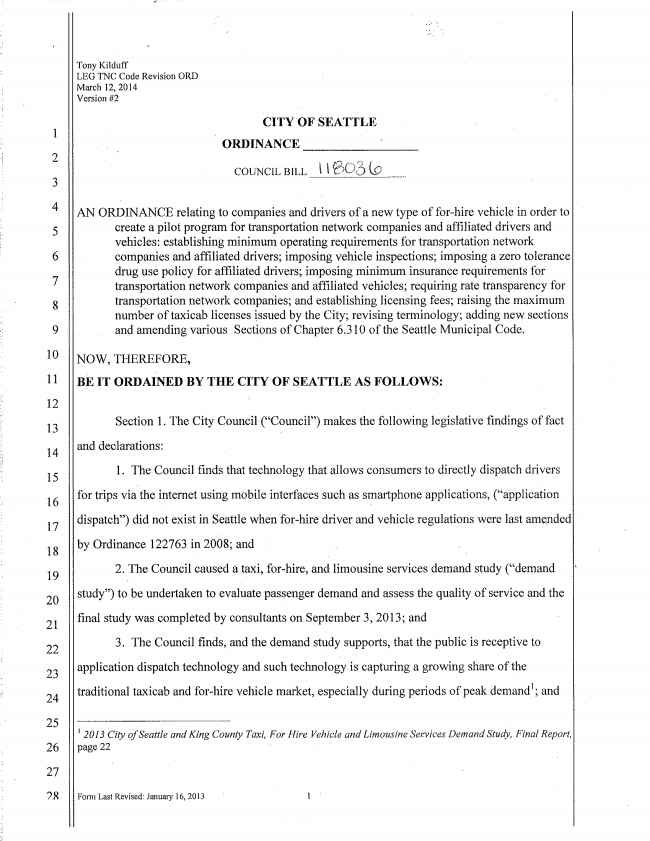 27Tony KilduffLEG TNC Code Revision ORD Maïch El, 2014Version #2CITY 0F SEATTLEORDINANCEAN ORDINANCE relating to companies and drivers of a new type of for~hire Vehicie in order tocreate a pilot program for transportation network companies and affiliated drivers and Vehicles: establishing minimum operating requirements for transportation neîwork companies and affiliated drivers; imposing vehicle inspections; imposing a zero tolerance drug use policy for affiliated drivers; imposing minimum insurance requirements for transportation network companies and affiliated vehicles; requiring rate transparency for transportation network companies; and establishing licensing fees; raising the maximum number of taxicab licenses issued by the City; revising terminology; adding new sections and amending Various Sections of Chapter 6.310 of the Seattle Municipal Code.NOW, THEREFORE,BE IT ORDAÍNED BY THE CITY 0F SEATTLE AS FOLLOWS:Section 1. The City Council makes the following legislative ñndings of factand declarations:l, The Council finds that technology that allows Consumers to directly dispatch driversfor trips via-the internet using mobile interfaces such as smartphone applications, (“applicationdispatch”) did not exist in Seattle Whenfor-hìre driver and vehicle regulations were last amendedby Ordinance 122763 in 2608; and - i . Y2. The Council caused a taxi, f0r~hire, and iimousine services demand study (“demandstudy”) to be undertaken t0 evaìuate passenger demand and assess the quality of service andtheñnal Study Was Completed by Consultants on September 3, 20ì 3; and-3. The Council finds, and the demand study supports, that thc public is receptive toapplication dispatch technology and such technology is capturinga growing share ofthetraditionaì taxicab and for-hire vehicle market, especialìy during periods of peak demandi; andI 2013 of Seattle and King Cozmzy Taxi, For Hire Vehicle and Limousine Services Demand Study, F ma! Report. page 22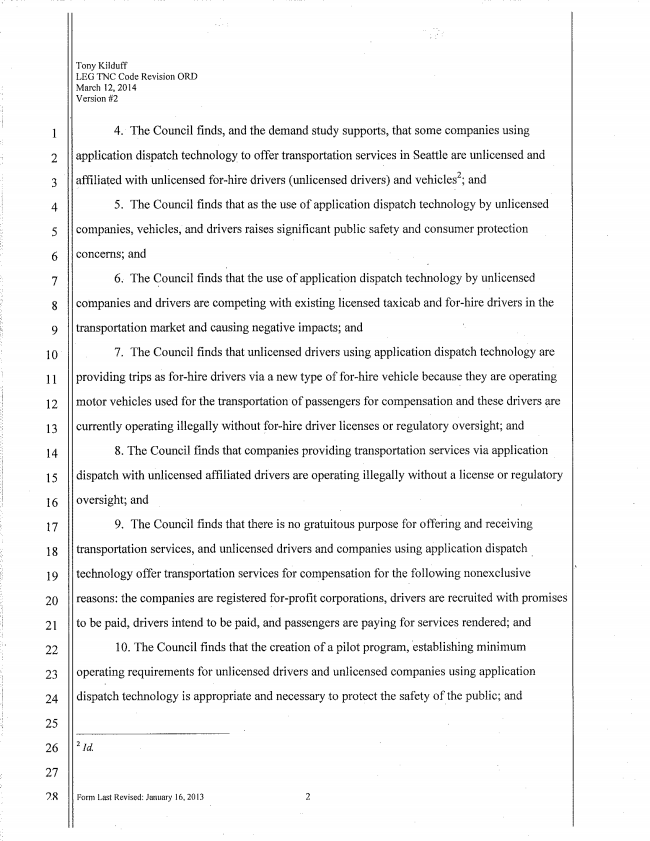 111213141516171819202l222324252627'IRTonyLEG TNC Code Revision ORD March 52, 2014Version #24.' The Council finds, and the demand study supports, that some companies usingapplication dispatch technology to offer transportation services in Seattle are unlicensed andaffiliated with unlicensed for­hire drivers (unlicensed drivers) and Vehiclesz; and5. The Council iinds that as the use of application dispatch technology by unlicensedcompanies, vehicles, and drivers raises significant public safety and consumer protectionconcerns; and6. The Counciì finds that the use 0f appiicatìon dispatch technology by unìieensedcompanies and drivers are competing with existing licensed taxieab and fer-hire drivers inthetransportation market and Causing negative impacts; and7. The Council finds that unlicensed drivers using application dispatch technoìogy areproviding trips as for-hire drivers via a new type of for-hire vehicìe because they are operatingmotor vehicles used for the transportation of passengers for compensation and these drivers arecurrently operating illegally Without fophire driver licenses or reguìatory oversight; and8. The Council finds that companies providing transportation sei'viccs via applicationdispatch with unlicensed affiliated drivers are operating illegally without a license or regulatoryoversight; and9. The Council finds that there is no gratuitous purpose for offering and receivingtransportation services, and unìicensed drivers and companies using application dispatch _technology offer transportation services for compensation for the foilovving nonexciusivereasons: the companies are registered for-proiìt corporations, drivers are recruited with promisesto be paid, drivers intend to be paid, and passengers are paying for services rendered; andl0. The Council finds that the creation of a pilot program, Iestablish-ing minimumOperating requirements for unlicensed drivers and unlicensed companies using applicationdispatch technology is appropriate and necessary to protect the safety of the public; and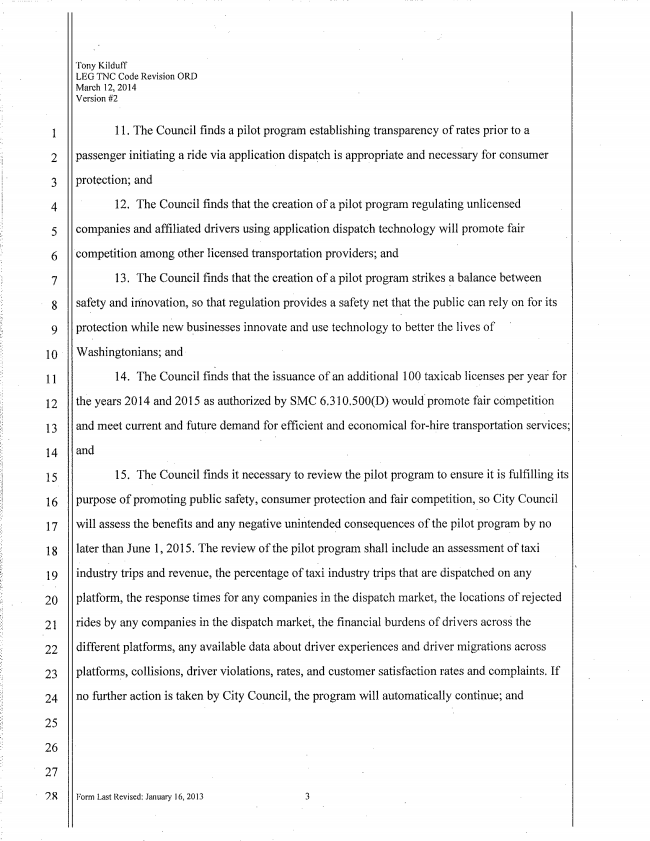 Tony KilduffLEG TNC Code Revision ORD March 121 2034Version #2ll. The Council finds a pilot program establishing transparency of rates prior to apassenger initiating a ride Via application dispatch is appropriate and necessary for consumerprotection; andÍZ. The Council finds that the Creation of a pilot program regulating unlicensedcompanies and afñliated drivers using application dispatch technology will promote fair­cornpetiîion among other licensed transportation providers; and13. The Council Íinds that the creation of a pilot program strikes _a balance betweensafety and innovation, so that regulation provides a safety not that the public can rely on for its protection while new businesses innovate and use technology to better the ìives of Weshingtonians; and14. The Council finds that the issuance of an additional i0() taxicab iiccnscs per forthe years 2014 and 2015 as authorized by SMC 6.3i 0.500(D) would promote fair competitionand moet current and 'future demand for efficient' and economical for-hire transportation services;and15. The Councii Íinds it necessary to review the piîot program to ensure itis fulñliing itspurpose of proi'noting> publie safety, consumer protection and fair Competition, so City CouncilWiiì assess the benefits and any negative unintended consequences ofthe piiot program by nolater than .inne 1, 2015. The review of the pilot progïam shall include an assessment of taxiindustry trips and revenue, the percentage of tairi industry trips that are dispatched on anyplatform, the response times for any companies inthe dispatch market, the ioeations of rejectedrides by any companies inthe dispatch market, the financial burdens of drivers across thedifferent platforms, any availabìe data about driver experiences and driver migrations acrossplatforms, collisions, driver violations, rates, and Customer satisfaction rates and compìaints. Ifno further action is taken by City Council, the program Wiîl automatically continuo; andForm Last Revised; January 16, 2013 3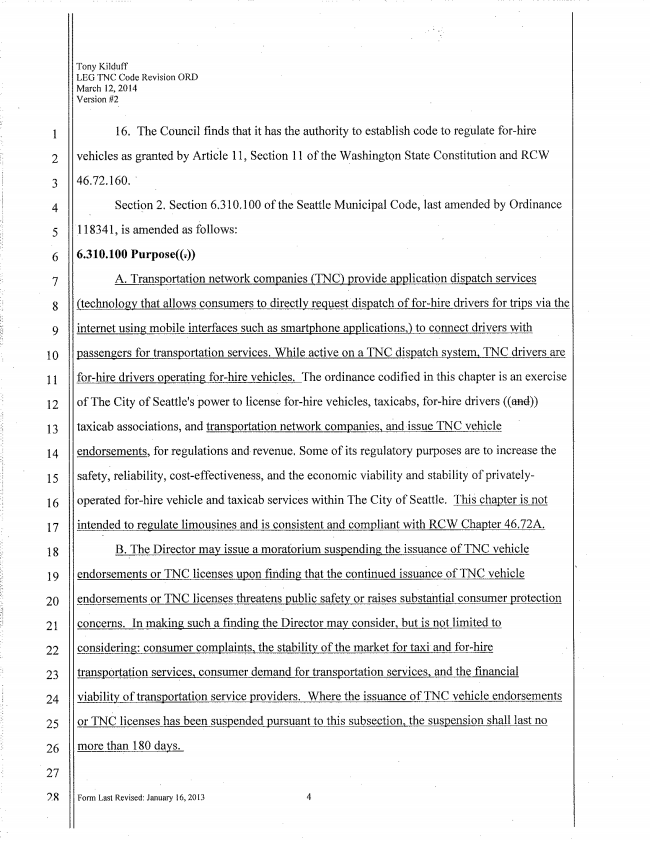 Tony KilduffLEG TNC Code Revision ORD March 12, 20M»Version #216. The Council finds that it has the authority to estabìish Code to regulate for-hirevehicles as granted by Artiole 11, Section 11 of the Washington State Constitution and RCW46.72.160. ' _Section 2. Section 6.310100 ofthe Seattle Municipal Code, lasî amended by Ordinance­118341, is amended as follows:A. Transportation network companies (TNC) provide application dispatch services(technologv that allows consumers to directly request dispatch of for-hire drivers for trips via theinternet using1 mobile interfaces such as smartphone applieations,) to connect drivers Withpassengers for transportation services. While active en a TNC dispatch system, TNC drivers arefor-hire drivers operating for-hire vehicles. The ordinance codiñed in this chapter is an exerciseof The City of Seattle's power to license for-hire vehicles, taxieabs, fophire driverstaxioab associations, and transportation network companies, and-issue TNC Vehíeìeendorsements, for regulations and- revenue. Some of its regulatory purposes are to increase theSafety,­ reliability, cost-effectiveness, and the economic Viability and Stability of privatelyoperated for~hìre Vehicle and taxlcab Services Within The City of Seattle. chapter is notintended to regulate limousines and is consistent and compliant with RCW Chapter 46.72A.B. The Director may issue a moratorium suspending the issuance of TNC vehicleendorsements or TNC licenses upon ñnding that the continued issuance of TNC vehioieendorsements or TNC licenses threatens oubiic safety or raises substantial consumer protectionconcerns. In making such a flnding, the Director may consider, but is not limited toccnsiderîna: consumer complaints, the stability ofthe market for taxi and for-hiretransportation services„ consumer demand for transportation ­services, andthe financialviability of transportation service providers. Where the issuance of TNC vehicle endorsements0r licenses has been Suspended pursuant to this subsection, the suspension shaìl Last nomore than 180 days.Form Last Revised: January i6, 2013 ¿i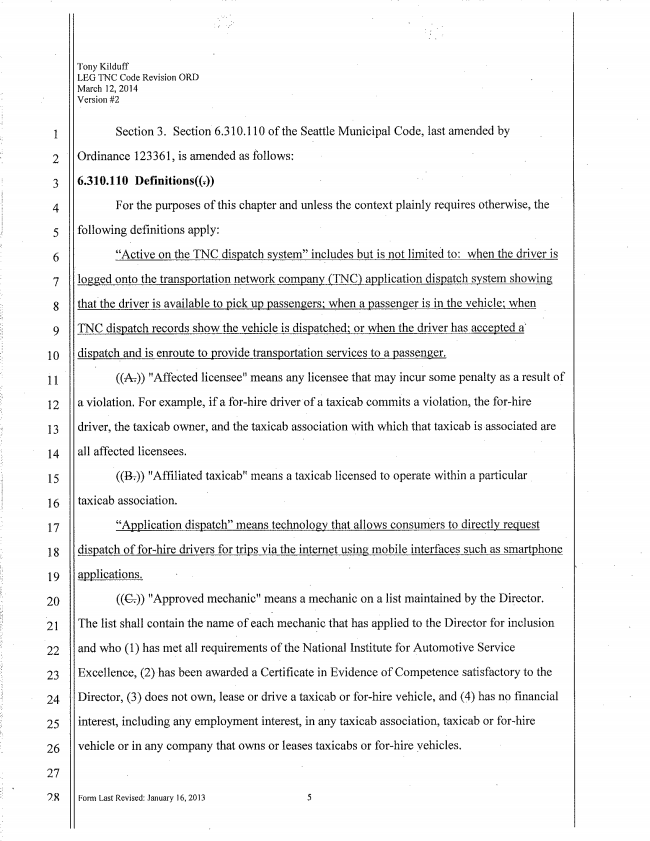 EZES14151617181920l212223242526272RTony KilduffLEG TNC Code Revision ORD March 12, 2034Version #2Section 3. Section 6,310,110 ofthe Seattle Municipal Code, last amended byOrdinance 123361, is amended as foliows:6.310.110 Definitions((w))For the purposes of this chapter and uniess the context plainly requires Otherwise, ih@folìowing deñnitions apply:“Active on the TNC dispatch system” inçiudes but is not ìimited to: when the driver islogged onto îhe transportation network company (TNC) application dispatch System showingthat-the driver is available t0 pick up passengers; when a passenger is in the vehicle; when _TNC dispatch records show the vehicle is dispatched; 0r when the driver has accepted a'dispatchl and is enroute te provide transportation services to a passenger.I ((1%)) "Affected licensee" means any licensee that may incui“ some penalty as a resuit ofa Violation. For example, if a driver'ofa taxicab commi-ts a violation, the for-hiredriver, the taxicab owner, and the taxicab association with which that taxicab is associated areail affected licensees.((12%)) "Afñliated taxicab" means a taxìeab licensed to operate Within a particuìartaxicab association. _“Application dispatch” means technology that allows consumers to cìirecthr requestdispatch of for~hire drivers for trips via the internet using?,l mobile interfaces Such as smartphoneapplications.((GD “Approved mechanic" means a mechanic on a list maintained by the Director.The list shall contain the name of each mechanic that has applied to the Directoï for inclusionand Who (l) has met all requirements ofthe National Institute for Automotive ServiceExceïìence, (2) has been awarded a Certiñeate in Evidence of Competence Satisfactory io the- Director, (3) does not own, lease 0r drive a taxicab or for-hire vehicle, and (4) has no ñnanciaìinterest, including any employment interest, in any taxicab association, taXìeab or for-hirevehicle or in any company that owns or leases taxicabs or for-hire yehicles.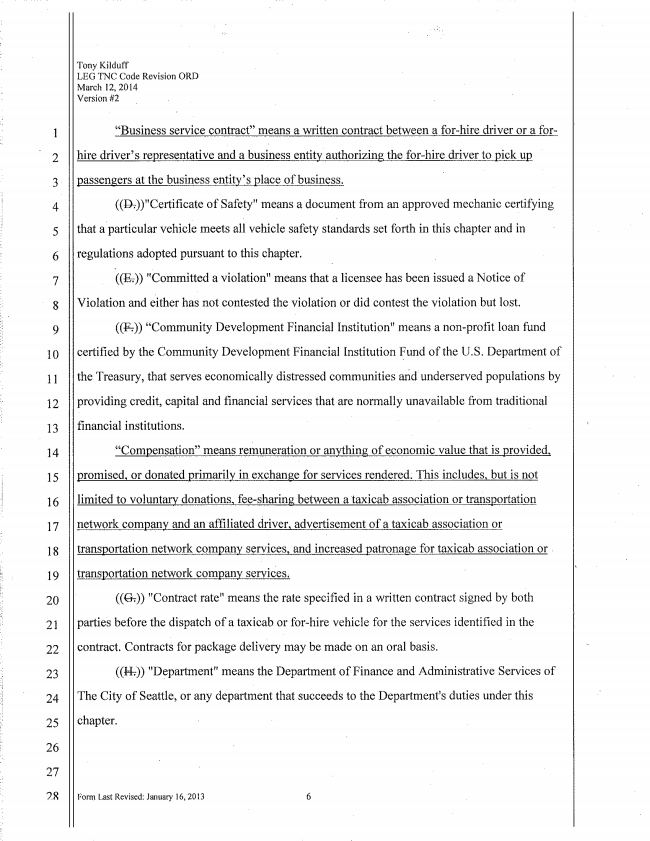 1213141516171819202ï2223242526277.2TonyLEG TNC Code Revision ORD March 12, 20l4Version #2“Business service Contract” means a Written Contract between a f0r~hire driver or a forhire driver’s representative and a business entity authorizingl the forßhire driver te pick uppassengers at the business emits/’S piace of business.((15%))"Certitìcate olf-Safety" means a document from an approved mechanic certifyingthat a-partioular Vehicle meets all vehicle safety standards set forth in this chapter and inregulations adopted pursuant to this chapter.«E» "Committed a violation“ means that a licensee has been issued a Notice ofVioîation and either has not Contested the Violation 0r did contest the vioìation but ìost.“Community Development Financial Institution" means a non»protit loan fundeertitied bythe Community Development Financial Institution Eurid of the US. Department ofthe Treasury, that Serves economically distressed communities and-underserved populations byproviding credit, capital and financial services that are normally unavailable from traditionalfinancial institutions. I“Compensation” means remuneration or anything of economic value that is provided,promised, or donated primarily in exchange for services rendered. This includes, but is notlimited to Voluntary donations, fee-sharing` between a'taxicab association or transportationnetwork company and an affiliated driver, advertisement of a taxìoab association ortransportation network company services, and increased patronage for taxìeab association or ttransportation network company services.((61)) "Contract gate" means the rate Speciñed in a Written contract signed by bothparties before the dispatch 01° a taXicab or for-hire vehicle for the services identified in ‘thecomîact. Contracts for package delivery may be made on an oral basis.((147)) "Department" means the Department of-Finanee and Administrative Services ofThe City of Seattle, 0r any department that succeeds to the Departments duties under thischapter.Form Last Revised: January 16, 2013 6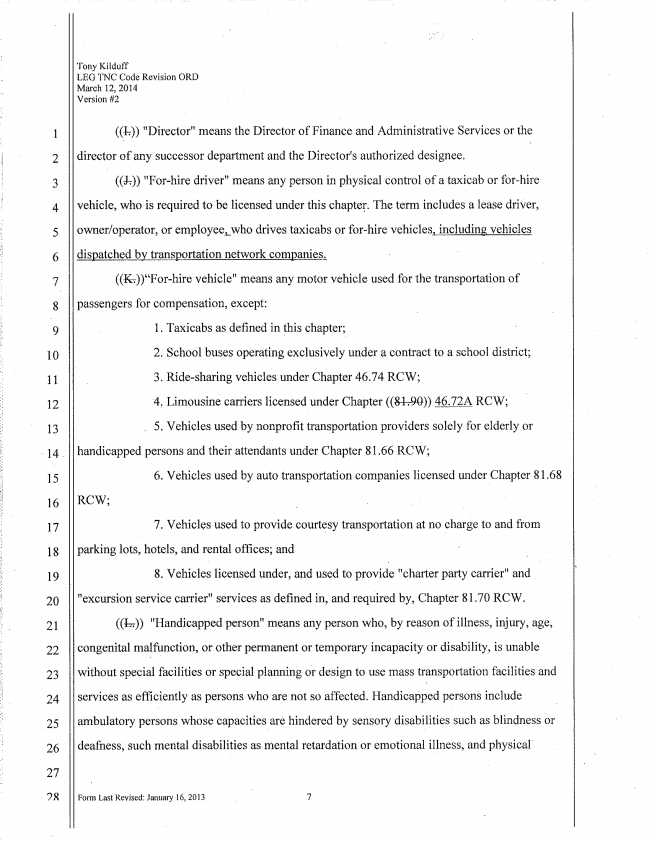 Tony KilduffLEG TNC Code Revision ORD March 12, 2014Version #2((11)) "Director" means the Director of Finance and Administrative Services or thedirector of any successor deparîment and the Director's authorized designee.l (GQ) "For-hire driver" means any person in physical control of a taxicab or for-hirevehicle, who is required to be licensed under this chapter. The term incìudes a ieasc driver,owner/operator, or employeeLWho drives taxicabs 0r Vehicles, including vehiclesdispatched bv transportation network companies.((1%))“For-hire-vehicle" means any motor vehicle used for the tmnsportation ofpassengers 'Por compensation, except:l. Taxicabs as defined in `this chapter;2. School buses operating exclusiveìy under a contract to a School district;3. Ride-sharing vehicles under Chapter 46.74 RCW','4. Limousine carriers îîeensed under Chapter ((8%799» m RCW; . 5. Vehicles used by nonproñt transportation providers for elderly orhandicapped persons and their attendants under Chapter _81 .66 RCW;6. Vehioìes used by auto transportation companies ìioensed under Chapter 8 ì .68RCW;7. Vehicles used to provide courtesy transportation at no charge to and fromparking lots, hotels, and rental Offices; and8. Vehicles licensed under, and used t0 provide "charter party carrier" and"excursion service carrier“ services as defined in, and required by, Chapter 81.70 RCW.“Handicapped person" means any person who, by reason of illness, injury, age,congenital malfunction, or other permanent or temporary incapacity or disability, is unable Without special facilities or special planning of design to use mass transportation facilities and services as efficiently as persons who are not so affected. Handicapped persons include ambulatory persons Whose capacities are hindered by sensoïy disabilities such as blindness ordeafness, Such mental disabilities as mental retardation or emotional illness, and physical'FGIm Last Revised; January 16, 2013 7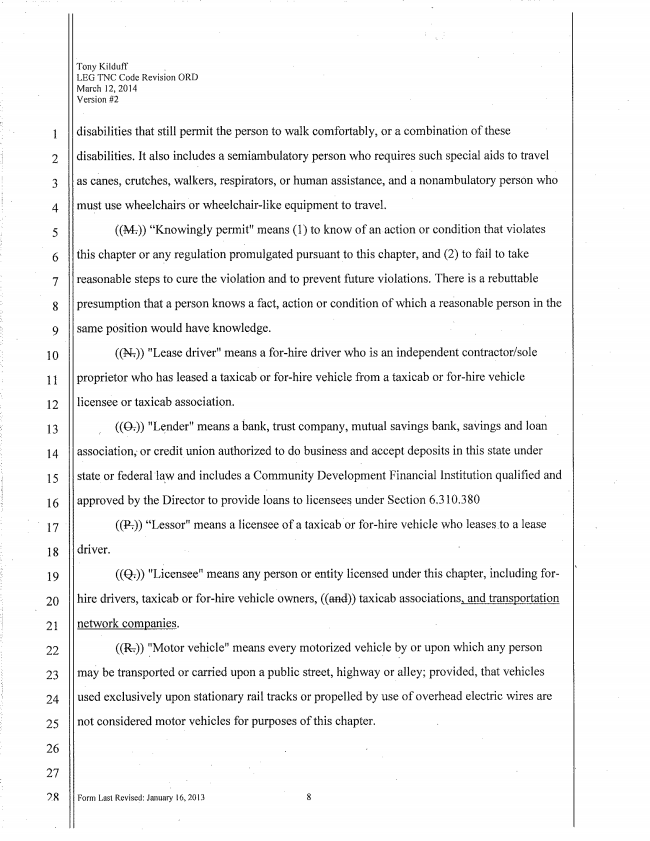 ONOOOHJONM1819202i222324252627QRTony Kilduff _LEG TNC Code Revision ORD March 12, 2014Veïsion #2disabilities that still permit the person to Walk comfortably, or a combination of thesedisabilities. it also includes a semiambulatory person who requires such special aids to travelas canes, crutches, walkers, respirators, or human assistance, and a nonambuìatory person whomust use Wheelchairs or Wheelchair-like equipment to travel.((59%)) “Knowineg permit" means (l) to know of an action or condition that violates this chapter or any regulation promulgated pursuant this chapter, and (2) to fail to takereasonable steps to cute the violation and to prevent future violations. There is a rebuttabiepresumption that a person knows a fact, action or condition of which a reasonable person in thesame position would have knowledge.((NTD "Lease driver" means a for-hire driver who is an independent contractor/soleproprietor who has leased a taxicab or for-hire Vehicle from a taxicab or for~hire Vehiclelicensee or taxicab association."Lender" means a bank, trust company, mutual savings bank, savings and loanassociation,­ or credit union authorized to do business and accept deposits in this state under state or federai'iaw and includes a Community Developinent Financial Institution qualiñed and approved bythe Diïector to provide loans to licensees under Secîion 6.310.380((1%)) “Lesser” means a iieensee of a taxieablor for-hire Vehicle who ìeasesto a leasedriver. lI "Licensee" means any person or entity licensed under this chapter, including forhire drivers, taxicab or for-hire Vehicie owners, «and» taxicab associations, and transportationnetwork companies.((RTD 'fMotor vehicle" means every motorized vehicle by or upon which any personmay be transported or Carried upon a public street, highway or alley; pïovided, that vehiclesused exclusively upon Stationary rail tracks or pïopelled by use of overhead eìectrie Wires arenot considered motor vehicles for purposes of this chapter.Form Last Revised: January I6, 20l3 8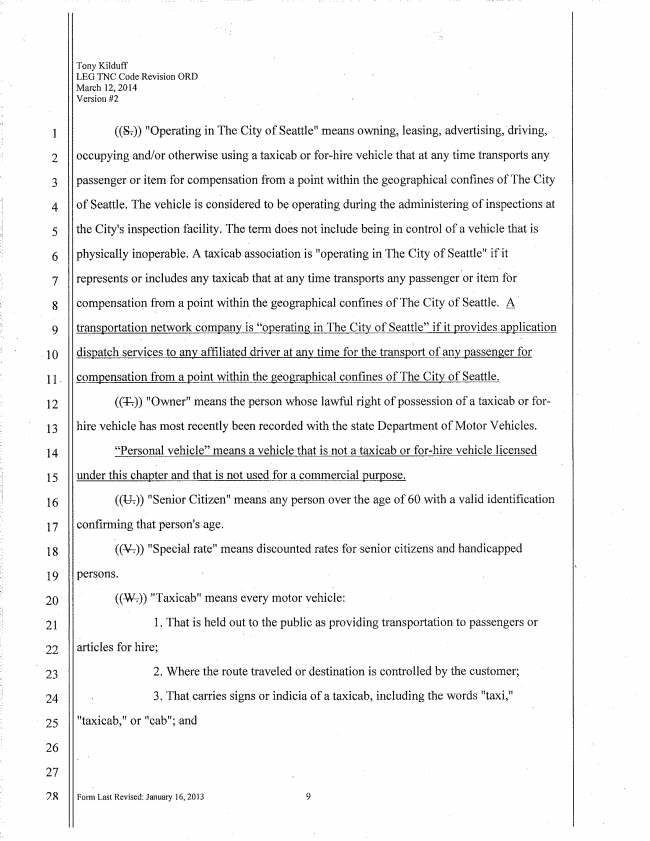 12131415161718192()2122Y 23242526TonyLEG TNC Code Revision ORD March 12, 20MVersion #2«Se» "Operating in The City of Seattle" rneans owning, leasing, advertising,'driving, Yoccupying and/or otherwise using a taXicab or for~hire vehicle that at any time transports anypassenger or item for compensation from a point within the geographical contines of The City of Seattle. The Vehicle is considered to be operating during the administering of inspections atthe City‘s inspection facility. The term does not include being in control of a Vehicle that is physically inoperable. A taxicab association is "operating in The City of Seattle" if itrepresents or includes any taxicab that at any time transports any passenger-or itemY 'forcompensation from a point Within the geographical confines of The City of Seattle. „A transportation network company is “operating in The City of Seattle" if it provides applicationdispatch Services to any afñliated driver at any time for the transpert ofany passenger forcompensation from a point Within the geographical conñnes of The City of Seattle."Owner" means the person Whose lawful right of possession of a taxieab or for~hire vehicle has most recently been recorded with the state Department of Motor Vehicles.“Personal vehicle” means a vehicle that is not a taxicab or for-hire vehicle ìicensedunder this chapter and that is not used for a commercial purpose,((1%)) "Senior Citizen" meansany person over the age of 60 with a valid identiñcation conñrming that person's age. Y l((3%)) "Special rate“ means discounted rates for senior citizens and handicapped persons.((3%)) "Taxicab" means everyv motor vehioie:1. That is held out to the pubiie as providing transportation to passengefs or àrtioles for hire; l2. Where the route traveled or destination is oontro'îìed by the customer;Form Last Revised: Jalwary 16, 2013 9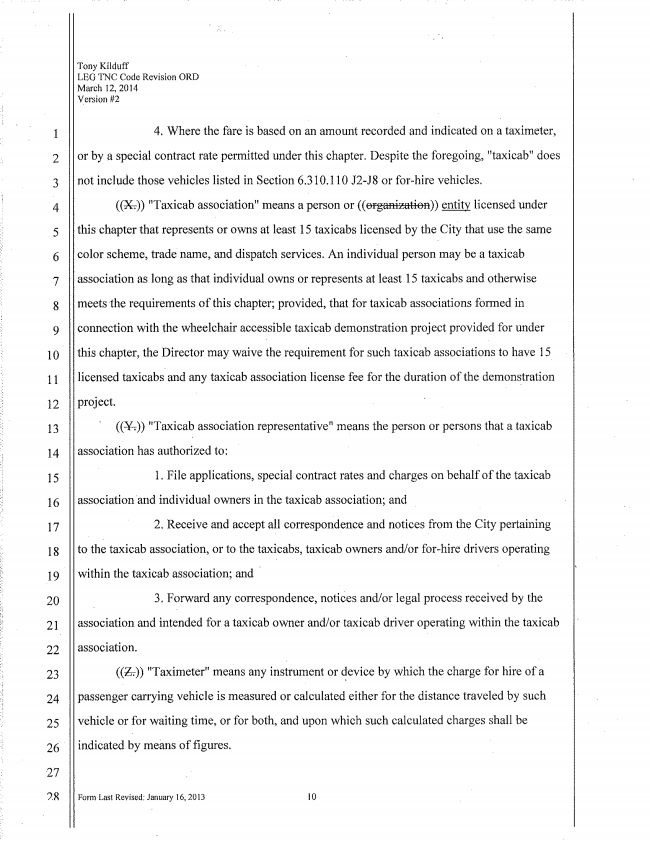 Tony KilduffLEG TNC Code Revision ORD Maïch l2, 2014Version #24. Where the fare is based on an amount recorded and indicated on a taximeter,or by _a special contract rate permitted under this chapter. Despite the foregoing, "taxicab” doesnot include those vehicles listed in Section 6.3101 i() or for-hire vehicles.((9%)) "Taxicab association“ means a person or (()) my ìicensed underthis chapter that represents or owns at ìeast 15 taxicabs licensed by the City that use the samecolor scheme, trade­ name, and dispatch services. An individual person may be a taxicabassociation as long as that individual owns or represents at least l5 taxicabs and otherwisemeets requirements ofthìs chapter; provided, that for taxicab associations formed inconnection with the Wheelchair accessible taxicab demonstration project provided for underthis chapter, the Director may waive the requirement for such taxicab associations to have 15licensed taxicabs and any taxicab association license fee for the duration ofthe demonstrationproject.((51%)) "Taxicab association representative" means the person or persons that a taxicabassociation nas authorized to:1. File applications, special contract rates and charges on behalfof the taxicabassociation land individual owners in the taxicab association; and2. Receive and accept all correspondence and notices from the City pertainingtothe taxicab association, orto the taxieabs, taxicab owners and/or for-hire­ drivers operatingWithin the taxìcab association; and Y3. Forward any correspondence, notices and/or process received by theassociation and intended for a taxicab owner and/or taxicab driver operating Within the taxicabassociation.((171)) "Taximeter" means any insirument or device by which the charge for hire passenger carrying vehicle is measured or calculated either for the distance traveled by Suchvehicle or for Waiting time, or for both, and upon which such calculated charges shall ‘oeindióated by means of Í'lgures.Form Last Revised: January 16, 2013 l0